This implementation guide is to support districts with planning for the provision of special education and related services during school facility closure. Each section of the guide maps to an appendix in the OSPI Special Education publication Supporting Inclusionary Practices during School Facility Closure, with additional information and strategies to support strategic planning.For the latest information on COVID-19, please see OSPI’s website.  Special Education Continuous Learning Implementation Guide Form by Office of Superintendent of Public Instruction is licensed under a Creative Commons Attribution 4.0 International License.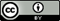 Guidance resources for special education related to COVID-19Guidance resources for special education related to COVID-19FederalDOE COVID-19 page, HIPAA and COVID-19 page, FERPA and COVID-19 pageStateOSPI COVID-19 page, SPED COVID-19 page, SETC GuidelinesRegional/HEAdd links here from the regional Educational Service District (ESD) and Higher Education (HE)Local/DistrictAdd links here from local health offices and district resourcesSchoolAdd links here to building-specific building resources or guidanceSystem Readiness Planning: Questions and Considerations–Appendix ASystem Readiness Planning: Questions and Considerations–Appendix AInfrastructureWhat is the district process for providing technology devices and Internet connectivity to all students, including specialized devices for students with disabilities? What are the protocols for students and families using their own existing devices?InfrastructureInfrastructureWhat are the district guidelines for safely delivering devices and materials to all students, including any printed learning materials and additional instructional materials?InfrastructureInfrastructureWhat accessibility features, third party software, materials, or supports are needed for students with disabilities? What is the process for providing individualized accessibility supports?InfrastructureStaffingWhich staff are supporting the provision of services to students with disabilities, and what are their roles? How will staff be informed about services and supports needed by students? StaffingStaffingHow are staff schedules developed (including educators, service providers, interpreters, paraeducators, etc.), and how can those schedules be accessed?StaffingStaffingHow & how often will staff meet to coordinate continuous learning for students with disabilities?StaffingStaffingHow will staff document time and effort, travel related to planning and instruction?StaffingStaff SupportWho is providing supervision/support for staff? (Schedule of supervision, documentation of decisions, problem-solving discussions, etc.)Staff SupportStaff SupportHow will staff access needed professional learning and supports for continuous learning for all students? How will staff access additional supports related to accessibility features and providing special education and related services through continuous learning instruction?Staff SupportStaff SupportWhat guidance has been developed to support the provision of continuous learning instruction and special education and related services to students with disabilities? (See Appendix A for examples)Staff SupportFamily Partnerships & Communication–Appendix BFamily Partnerships & Communication–Appendix BConfidentialityWhat practices and protocols are in place to maintain staff, student, and family confidentiality? What training has been provided?ConfidentialityCommunicationHow often are staff expected to communicate with students and families? What is the process for documenting and providing families’ preferred methods of communication?CommunicationCommunicationHow will staff contact families if staff do not have a district-issued phone?CommunicationCommunicationWhat is the staff process for accessing interpreter supports for communicating with families during school facility closure, whether online, by phone, or in person?CommunicationPartnershipsWhat is the role and expectation of family involvement and partnership?PartnershipsPartnershipsWhat supports will be provided to families on continuous learning strategies for students with disabilities?PartnershipsPartnershipsWhat will be the process for gathering and documenting observational data from families?PartnershipsPartnershipsFor students receiving services from external entities (e.g., non-public agencies, contracted agencies for mental health, occupational therapy, etc.) what is the process for collaborating and documenting services?PartnershipsStudent Engagement and Social-Emotional Supports–Appendix CStudent Engagement and Social-Emotional Supports–Appendix CStudent EngagementHow will the learning day be structured to support student engagement, aligned to OSPI recommended guidelines for age-appropriate time commitments and individualized needs?Student EngagementStudent EngagementWhat additional materials and/or resources do families need to support student engagement?Student EngagementSocial-Emotional SupportsWhat strategies and approaches will educators utilize to support the social-emotional health of students (and staff and families) engaged in continuous learning?Social-Emotional SupportsInstructional Delivery and Universal Design for Learning (UDL)–Appendix DInstructional Delivery and Universal Design for Learning (UDL)–Appendix DInstructionWhat UDL strategies will be used to support continuous learning for all students?InstructionInstructionHow will educators measure and evaluate student access and learning? Determine progress?InstructionContinuous Learning ResourcesWhat staff professional learning resources are available to support UDL in continuous learning instruction?Continuous Learning ResourcesContinuous Learning ResourcesWhat are the online (& offline) educational resources that will be utilized to provide continuous learning, and how will they be operationalized? (See Appendix H)Continuous Learning ResourcesSpecial Education through Continuous Learning Instruction–Appendix ESpecial Education through Continuous Learning Instruction–Appendix EContinuous Learning PlansWhat is the process for determining and documenting which special education services will be provided during school facility closure? (See Special Education Continuous Learning Plan form) How will staff access that documentation?Continuous Learning PlansContinuous Learning PlansWho will participate in collaborative teams to support the delivery of special education and related services, and how/when will these collaborations take place?Continuous Learning PlansMonitoring ProgressWhat is the expectation for progress monitoring and reporting progress?Monitoring ProgressMonitoring ProgressHow are teams planning for needed supports, once school resumes (e.g., compensatory education, extended school year (ESY), etc.)?Monitoring ProgressFamily/Student ResourcesWhat is the process for documenting resources/supports that are present in the student’s home?Family/Student ResourcesFamily/Student ResourcesHow will instruction be delivered for students/families who do not have access to technology?Family/Student ResourcesFamily/Student ResourcesWhat is the process for including families as partners in continuous learning instruction?Family/Student ResourcesLow-Incidence & Emotional-Behavioral Disabilities What are the individualized considerations for students who are deaf and/or blind, students who have significant cognitive disabilities, and students with emotional/behavioral disabilities? Low-Incidence & Emotional-Behavioral Disabilities Low-Incidence & Emotional-Behavioral Disabilities What staff supports are available for instructing these students during school facility closure?Low-Incidence & Emotional-Behavioral Disabilities Early Learning–Appendix FEarly Learning–Appendix FInstructionWhat is the service model for children ages 3-5? How will services be delivered?InstructionInstructionWhat approaches will be used to facilitate family support and involvement in early learning?InstructionGraduation and Secondary Transition–Appendix GGraduation and Secondary Transition–Appendix GGraduation & TransitionHow will the immediate needs of graduating seniors with IEPs be addressed? By which staff? Graduation & TransitionGraduation & TransitionHow will staff collaborate in the development and implementation of High School and Beyond Plans (HSBPs) and IEP Transition Plans?Graduation & TransitionGraduation & TransitionWhat is the service model for students receiving continued 18-21 services?Graduation & Transition